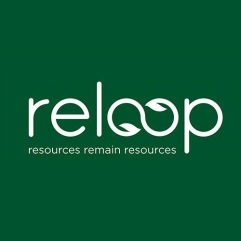 Please complete this form and return it to Clarissa Morawski (Managing Director), along with a JPEG image of your organization’s logo (to be uploaded on Reloop’s website).Email: clarissa@reloopplatform.eu Member Details Last name: 		First name:	E-mail Address:	Phone Number: 	Organization Name:	Organization Address:	Type of Organization (Select One)Number of Employees	Membership Registration Form 